International Situations Project TranslationReligiosity scaleTranslation provided by:Marwan Al-Zoubi, University of Jordan, AmmanSofian Astal, Al Azhar University, GazaReference for the ReligiosityLeung, K., Lam, B. C., Bond, M. H., Conway, L. G., Gornick, L. J., Amponsah, B., ... & Busch, H. (2011). Developing and evaluating the social axioms survey in eleven countries: Its relationship with the five-factor model of personality. Journal of Cross-Cultural Psychology, 43, 833-857.The International Situations Project is supported by the National Science Foundation under Grant No. BCS-1528131. Any opinions, findings, and conclusions or recommendations expressed in this material are those of the individual researchers and do not necessarily reflect the views of the National Science Foundation.International Situations ProjectUniversity of California, RiversideDavid Funder, Principal InvestigatorResearchers:  Gwendolyn Gardiner, Erica Baranski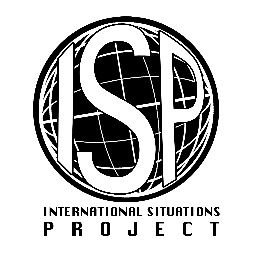 Original EnglishTranslation (Arabic)Belief in a religion helps one understand the meaning of life. ان وجود المعتقدات الدينة عند الشخص تساعده على فهم معنى الحياةReligion helps people make good choices for their lives. ان الدين يساعد الاشخاص على اتخاذ اختيارات جيدة في الحياةReligious faith contributes to good mental health. الايمان يساهم في بناء صحة نفسية جيدة للأفرادReligion slows down human progress.الدين يشجع على تقدم الشخصThere is a supreme being controlling the universe.هناك قوة خارقة تتحكم بالكونReligion makes people healthier. الدين يجعل الاشخاص اكثر  صحةReligion makes people happier. الدين يجعل الاشخاص اكثر سعادةBelief in a religion makes people good citizens.الدين يجعل الاشخاص مواطنين صالحينReligious practice makes it harder for people to think independently.ممارسة الشعائر الدينية تدفع الاشخاص للتفكير بطريقة أفضلOnly weak people need religion.الدين يجعل البشر اشخاص اقوياء Religion makes people escape from reality.الدين يجعل الاشخاص يفهمون واقعهم Practicing a religion unites people with others. ممارسة الشعائر الدينية توحد الأفراد و تقربهم من بعضReligious people are more likely to maintain moral standards. الاشخاص المتدينين هم اكثر التزاماً بالقضايا الاخلاقية Religious beliefs lead to unscientific thinking.المعتقدات الدينية تقود الاشخاص إلى رؤية الحقيقةIgnorance leads people to believe in a supreme being.الجهل هو من يقود الاشخاص إلى التفكير بالقوى الخارقةEvidence of a supreme being is everywhere for those who seek its signs.مؤشرات وجود الله موجودة في الكون و واضحة لكل من يبحث عنهاReligion contradicts science.الدين يقود الى المعرفة